Antrag auf Leistungen für Bildung und Teilhabe	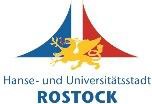 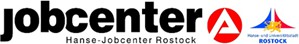 Bei Bezug von Leistungen nach dem SGB II bzw. SGB XII gelten die unten aufgeführten BuT-Leistungen bereits mit dem Antrag auf die Hauptleistung als gestellt. Sie konkretisieren hiermit lediglich Ihre Bedarfe.Es werden folgende Leistungen beantragt:eintägige Ausflüge Kita/Schule oder mehrtägige Klassenfahrten (Anlage beachten)SchulbedarfSchülerbeförderung (nur, wenn Inanspruchnahme Schülerticket nicht möglich)Lernförderung (Anlage beachten)gemeinschaftliche MittagsverpflegungTeilhabe am sozialen und kulturellen LebenDie Bearbeitung des Antrages auf Gewährung von Bildung und Teilhabe, kann die Erhebung, Verarbeitung, Speicherung und Übermittlung der zur Bearbeitung erforderlichen persönlichen Daten und Angaben durch bzw. an Dritte erforderlich machen. Beachten Sie hierzu das „Informationsblatt zum Datenschutz“ bzw. das Merkblatt „Arbeitslosengeld II / Sozialgeld – Grundsicherung fürArbeitssuchende – SGB II“.Bitte beachten Sie die Hinweise auf der Rückseite!Ausfüllhinweiseeintägige Ausflüge/mehrtägige KlassenfahrtenMit der Bewilligung werden die tatsächlichen Aufwendungen für Ausflüge und Klassenfahrten der Kindetagesstätte, der Kindertagespflege, des Hortes oder der Schule übernommen. Bei Schul- und Hortfahrten müssen diese im Rahmen der schulrechtlichen Bestimmungen liegen.Tatsächliche Kosten sind alle Kosten, die in direktem Zusammenhang mit dem Ausflug oder der Fahrt stehen. Nicht dazu zählen Taschengeld oder Zuschüsse für die Klassenkasse.Zur Beantragung ist die Anlage „BuT KLF“ zu verwenden.SchulbedarfDie Auszahlung des Schulbedarfes erfolgt jährlich zum August und zum Februar. Sollte in den Monaten August bzw. Februar kein Anspruch auf die o.g. Grundleistungen bestehen, besteht kein Anspruch auf Gewährung des Schulbedarfes.Bei einer verspäteten Einschulung kann die erste Zahlung in Einzelfällen auch nach dem Monat August erfolgen.Bei Einschulung ist eine Schulbescheinigung vorzulegen bzw. nachzureichen. Ab Vollendung des 15. Lebensjahres ist schuljährlich eine aktuelle Schulbescheinigung vorzulegen.SchülerbeförderungRostocker Schülerinnen und Schüler haben einen Anspruch auf das kostenfreie Schulticket. Sollte dieser Anspruch im Einzelfall nicht bestehen, können die notwendigen Beförderungskosten zur Schule übernommen werden. Hierzu ist ein Nachweis des Schulverwaltungsamtes darüber einzureichen, das kein Anspruch auf das Schülerticket besteht.LernförderungDie beabsichtigte Inanspruchnahme der ergänzenden angemessenen Lernförderung ist mit der Anlage „BuT LF“ anzuzeigen. Ggf. können ergänzende Angaben von der Schule oder der Klassenlehrerin bzw. dem Klassenlehrer eingeholt werden.Die Bewilligung erfolgt grundsätzlich über die Teilhabekarte.gemeinschaftliche MittagsverpflegungFörderfähig ist die gemeinschaftliche und regelmäßige Mittagseinnahme in Kita/Tagespflege/Hort/Schule. Die Mittagsverpflegung muss in schulischer Verantwortung bzw. in Verantwortung der Kita/Tagespflegeperson/des Hortes liegen.Eine Ersatzleistung (z.B. Kiosk, Essen zu Hause) ist, selbst bei Nichtvorhandensein von gemeinschaftlichen Mittagsangeboten, nicht erstattungsfähig.Die Bewilligung erfolgt über die Teilhabekarte.Ausnahmsweise kann eine Erstattung der bereits verauslagten Kosten erfolgen. Hierzu sind die Rechnungen und Zahlbelege einzureichen.Teilhabe am sozialen und kulturellen LebenIm Rahmen von Bildung und Teilhabe können Mitgliedsbeiträge in den Bereichen Sport, Spiel, Kultur und Geselligkeit, Beiträge für Unterricht in künstlerischen Fächern und vergleichbaren angeleiteten Aktivitäten der kulturellen Bildung sowie der Teilnahme an Freizeiten mit maximal 15,00 EUR monatlich gefördert werden.Die Abrechnung erfolgt grundsätzlich über die Teilhabekarte. Akzeptiert ein Anbieter die Bildungskarte nicht, sind Zahlbelege über bereits verauslagte Beträge zu erbringen. Ein Ansparen der Monatsbeträge ist möglich. So kann der Ansparbetrag auch für eine Aktivität von der Bildungskarte gebucht oder im Ausnahmefall direkt ausgezahlt werden.So ist es beispielsweise möglich, eine Sommerferienfreizeit für 180,00 EUR in Anspruch zu nehmen,wenn in den 12 Monaten bisher keine Abbuchung erfolgte (12 Monate x 15,00 EUR = 180,00 EUR).antragstellende PersonName, VornameName, VornameTelefon/E-Mail (Angabe freiwillig)Telefon/E-Mail (Angabe freiwillig)Telefon/E-Mail (Angabe freiwillig)antragstellende Personantragstellende PersonGeburtsdatumGeburtsortFamilienstandFamilienstandStaatsangehörigkeitantragstellende Personantragstellende PersonAnschrift (Straße, Hausnummer, PLZ, Ort)Anschrift (Straße, Hausnummer, PLZ, Ort)Anschrift (Straße, Hausnummer, PLZ, Ort)Anschrift (Straße, Hausnummer, PLZ, Ort)Anschrift (Straße, Hausnummer, PLZ, Ort)antragstellende PersonBankverbindungKontoinhaberKontoinhaberKreditinstitutKreditinstitutKreditinstitutBankverbindungBankverbindungIBANIBANIBANBICBICBankverbindungAngaben zum KindName, VornameName, VornameGeburtsdatumGeburtsdatumGeburtsortAngaben zum KindAngaben zum KindNummer Teilhabekarte (wenn bekannt)Nummer Teilhabekarte (wenn bekannt)Aktenzeichen/BG-NummerAktenzeichen/BG-NummerAktenzeichen/BG-NummerAngaben zum KindLeistungsbezug des Kindes(Nachweis beifügen)Leistungen nach SGB II1Leistungen nach SGB II1Sozialhilfe nach SGB XII²Sozialhilfe nach SGB XII²Sozialhilfe nach SGB XII²Leistungsbezug des Kindes(Nachweis beifügen)Leistungen nach AsylbLG²Leistungen nach AsylbLG²Leistungen nach AsylbLG²Leistungsbezug des Kindes(Nachweis beifügen)Kinderzuschlag²Kinderzuschlag²Kinderzuschlag²Leistungsbezug des Kindes(Nachweis beifügen)Wohngeld bzw. Kinderwohngeld²Wohngeld bzw. Kinderwohngeld²Wohngeld bzw. Kinderwohngeld²1 Antragstellung beimHanse-Jobcenter Rostock1 Antragstellung beimHanse-Jobcenter Rostock²Antragstellung beimAmt für Jugend, Soziales und Asyl²Antragstellung beimAmt für Jugend, Soziales und Asyl²Antragstellung beimAmt für Jugend, Soziales und AsylAngaben zur Einrichtung/ SchuleKita/KindertagespflegeHortAngaben zur Einrichtung/ Schuleallgemeinbildende Schuleberufsbildende SchuleAngaben zur Einrichtung/ SchuleNameNameAngaben zur Einrichtung/ SchuleAngaben zur Einrichtung/ SchuleAnschrift (Straße, Hausnummer, PLZ, Ort)Anschrift (Straße, Hausnummer, PLZ, Ort)Angaben zur Einrichtung/ SchuleAngaben zum Essensversorger(wenn Mittagsverpflegung beantragt wird)NameNameAngaben zum Essensversorger(wenn Mittagsverpflegung beantragt wird)Angaben zum Essensversorger(wenn Mittagsverpflegung beantragt wird)Anschrift (Straße, Hausnummer, PLZ, Ort)Anschrift (Straße, Hausnummer, PLZ, Ort)Angaben zum Essensversorger(wenn Mittagsverpflegung beantragt wird)OrtDatumUnterschrift